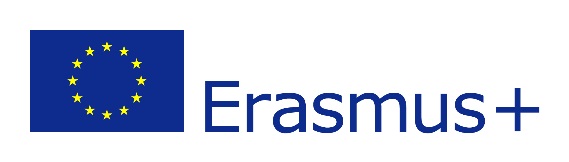 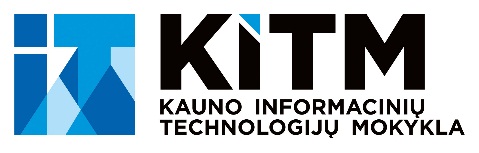 „Mokinių ir darbuotojų mobilumai 2022-2023 m.“2022-1-LT01-KA121-VET-000068467Stažuotės dalyvio atrankos anketaVardasPavardėAmžiusGrupė ir specializacija (jeigu yra)Kurioje šalyje norėtum atlikti praktiką? Prioritetine tvarka sunumeruok šalis.FuerteventūrojeĮrašyk 1, 2, 3, 4, 5 arba 6Kurioje šalyje norėtum atlikti praktiką? Prioritetine tvarka sunumeruok šalis.VokietijojeĮrašyk 1, 2, 3, 4, 5 arba 6Kurioje šalyje norėtum atlikti praktiką? Prioritetine tvarka sunumeruok šalis.SlovėnijojeĮrašyk 1, 2, 3, 4, 5 arba 6Kurioje šalyje norėtum atlikti praktiką? Prioritetine tvarka sunumeruok šalis.TurkijojeĮrašyk 1, 2, 3, 4, 5 arba 6Kurioje šalyje norėtum atlikti praktiką? Prioritetine tvarka sunumeruok šalis.IspanijojeĮrašyk 1, 2, 3, 4, 5 arba 6Kurioje šalyje norėtum atlikti praktiką? Prioritetine tvarka sunumeruok šalis.ItalijojeĮrašyk 1, 2, 3, 4, 5 arba 6Kokie yra Tavo laisvalaikio pomėgiai ir interesai?Kokie yra Tavo laisvalaikio pomėgiai ir interesai?Kokie yra Tavo laisvalaikio pomėgiai ir interesai?Kokioje užklasinėje veikloje (specialybiniai konkursai, profesinės savaitės renginiai, projektai, jaunimo klubai, savanorystė, skautai, mokinių taryba ir pan.) esi dalyvavęs/-usi ar dalyvauji?Kokioje užklasinėje veikloje (specialybiniai konkursai, profesinės savaitės renginiai, projektai, jaunimo klubai, savanorystė, skautai, mokinių taryba ir pan.) esi dalyvavęs/-usi ar dalyvauji?Kokioje užklasinėje veikloje (specialybiniai konkursai, profesinės savaitės renginiai, projektai, jaunimo klubai, savanorystė, skautai, mokinių taryba ir pan.) esi dalyvavęs/-usi ar dalyvauji?Ar esi dalyvavęs Erasmus+  projekte? Pasirink vieną variantą, o netinkamą ištrink.-Taip (įrašykite kokioje šalyje)-NeAr esi dalyvavęs Erasmus+  projekte? Pasirink vieną variantą, o netinkamą ištrink.-Taip (įrašykite kokioje šalyje)-NeAr esi dalyvavęs Erasmus+  projekte? Pasirink vieną variantą, o netinkamą ištrink.-Taip (įrašykite kokioje šalyje)-NeKodėl nori dalyvauti šiame projekte?Kodėl nori dalyvauti šiame projekte?Kodėl nori dalyvauti šiame projekte?Kokią įtaką Tavo būsimai karjerai galėtų turėti dalyvavimas šiame projekte?Kokią įtaką Tavo būsimai karjerai galėtų turėti dalyvavimas šiame projekte?Kokią įtaką Tavo būsimai karjerai galėtų turėti dalyvavimas šiame projekte?Aprašyk kokiose srityse norėtum tobulėti, kad būtum geras savo srities specialistas.Aprašyk kokiose srityse norėtum tobulėti, kad būtum geras savo srities specialistas.Aprašyk kokiose srityse norėtum tobulėti, kad būtum geras savo srities specialistas.Aprašyk savo profesinės karjeros planus.Jeigu turi savo atliktų darbų pavyzdžių, atsiųsk juos kartu su atrankos dokumentais.Aprašyk savo profesinės karjeros planus.Jeigu turi savo atliktų darbų pavyzdžių, atsiųsk juos kartu su atrankos dokumentais.Aprašyk savo profesinės karjeros planus.Jeigu turi savo atliktų darbų pavyzdžių, atsiųsk juos kartu su atrankos dokumentais.Kaip Tave pasiekė informacija apie Erasmus+ projektą ir vykdomą atranką?Palik tik Tau tinkamus variantus, o netinkamus ištrink.FacebookEl. paštuwww.kitm.ltGavau žinutę į elektroninį dienynąSužinojau iš grupės vadovoSužinojau iš mokytojųSužinojau iš draugoPamačiau plakatą stendeKita (įrašykite)Kaip Tave pasiekė informacija apie Erasmus+ projektą ir vykdomą atranką?Palik tik Tau tinkamus variantus, o netinkamus ištrink.FacebookEl. paštuwww.kitm.ltGavau žinutę į elektroninį dienynąSužinojau iš grupės vadovoSužinojau iš mokytojųSužinojau iš draugoPamačiau plakatą stendeKita (įrašykite)Kaip Tave pasiekė informacija apie Erasmus+ projektą ir vykdomą atranką?Palik tik Tau tinkamus variantus, o netinkamus ištrink.FacebookEl. paštuwww.kitm.ltGavau žinutę į elektroninį dienynąSužinojau iš grupės vadovoSužinojau iš mokytojųSužinojau iš draugoPamačiau plakatą stendeKita (įrašykite)